Proef 53. Vrije proef voor 7-jarige paarden, Uitgave 2017					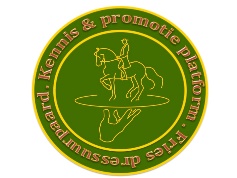 Datum Plaats:Datum Plaats:Hnr:Hnr:Hnr:Ring:Ring:Kl / Cat:Kl / Cat:Kl / Cat:Volgnr./tijd:Volgnr./tijd:Ruiter:Ruiter:Ruiter:CNaam vereniging:Land van herkomst:Naam vereniging:Land van herkomst:Paard:Paard:Paard:CCombinatienummer:Combinatienummer:kl / geslkl / geslkl / geslChipnummer:Chipnummer:Jury:Jury:Jury:NB. De proef dient uit het hoofd te worden gereden        De rijtijd gaat in en eindigt bij halthouden en groeten aan het begin en einde van de proefNB. De proef dient uit het hoofd te worden gereden        De rijtijd gaat in en eindigt bij halthouden en groeten aan het begin en einde van de proefNB. De proef dient uit het hoofd te worden gereden        De rijtijd gaat in en eindigt bij halthouden en groeten aan het begin en einde van de proefNB. De proef dient uit het hoofd te worden gereden        De rijtijd gaat in en eindigt bij halthouden en groeten aan het begin en einde van de proefNB. De proef dient uit het hoofd te worden gereden        De rijtijd gaat in en eindigt bij halthouden en groeten aan het begin en einde van de proefNB. De proef dient uit het hoofd te worden gereden        De rijtijd gaat in en eindigt bij halthouden en groeten aan het begin en einde van de proefNB. De proef dient uit het hoofd te worden gereden        De rijtijd gaat in en eindigt bij halthouden en groeten aan het begin en einde van de proefNB. De proef dient uit het hoofd te worden gereden        De rijtijd gaat in en eindigt bij halthouden en groeten aan het begin en einde van de proefNB. De proef dient uit het hoofd te worden gereden        De rijtijd gaat in en eindigt bij halthouden en groeten aan het begin en einde van de proefNB. De proef dient uit het hoofd te worden gereden        De rijtijd gaat in en eindigt bij halthouden en groeten aan het begin en einde van de proef Rijtijd: 4.30 min. – 5.00 min.  Belsignaal na 4.30 minuten      Rijbaan: 20x60 meter  Rijtijd: 4.30 min. – 5.00 min.  Belsignaal na 4.30 minuten      Rijbaan: 20x60 meter  Rijtijd: 4.30 min. – 5.00 min.  Belsignaal na 4.30 minuten      Rijbaan: 20x60 meter  DoorzittenGereden tijd:                  minutenGereden tijd:                  minutenGereden tijd:                  minuten Verplichte onderdelen  Verplichte onderdelen  Verplichte onderdelen  Verplichte onderdelen Cijfer Cijfer Cor. BemerkingenBemerkingenBemerkingen 1  Verzamelde stap minimaal 20 meter  Verzamelde stap minimaal 20 meter  Verzamelde stap minimaal 20 meter  2  Uitgestrekte stap minimaal 20 meter  Uitgestrekte stap minimaal 20 meter  Uitgestrekte stap minimaal 20 meter  3  Schouderbinnenwaarts rechts in verzamelde draf, minimaal   12 meter  Schouderbinnenwaarts rechts in verzamelde draf, minimaal   12 meter  Schouderbinnenwaarts rechts in verzamelde draf, minimaal   12 meter  4  Schouderbinnenwaarts links in verzamelde draf, minimaal  12 meter  Schouderbinnenwaarts links in verzamelde draf, minimaal  12 meter  Schouderbinnenwaarts links in verzamelde draf, minimaal  12 meter  5  Appuyeren naar rechts in verzamelde draf, 10 meter  zijwaarts  Appuyeren naar rechts in verzamelde draf, 10 meter  zijwaarts  Appuyeren naar rechts in verzamelde draf, 10 meter  zijwaarts  6  Appuyeren naar links in verzamelde draf, 10 meter  zijwaarts  Appuyeren naar links in verzamelde draf, 10 meter  zijwaarts  Appuyeren naar links in verzamelde draf, 10 meter  zijwaarts  7  Uitgestrekte draf Uitgestrekte draf Uitgestrekte draf 8  Appuyeren naar rechts in verzamelde galop, 10 meter   zijwaarts  Appuyeren naar rechts in verzamelde galop, 10 meter   zijwaarts  Appuyeren naar rechts in verzamelde galop, 10 meter   zijwaarts  9  Appuyeren naar links in verzamelde galop, 10 meter  zijwaarts  Appuyeren naar links in verzamelde galop, 10 meter  zijwaarts  Appuyeren naar links in verzamelde galop, 10 meter  zijwaarts  10  Uitgestrekte galop rechts  Uitgestrekte galop rechts  Uitgestrekte galop rechts  11  Uitgestrekte galop links  Uitgestrekte galop links  Uitgestrekte galop links  12  Vliegende galopwisseling naar rechts Vliegende galopwisseling naar rechts Vliegende galopwisseling naar rechts 13  Vliegende galopwisseling naar links Vliegende galopwisseling naar links Vliegende galopwisseling naar links 14  Contragalop rechts minimaal 40 meter; op de korte zijde,  via hele of halve grote volte of via slangenvolte  Contragalop rechts minimaal 40 meter; op de korte zijde,  via hele of halve grote volte of via slangenvolte  Contragalop rechts minimaal 40 meter; op de korte zijde,  via hele of halve grote volte of via slangenvolte  15  Contragalop links minimaal 40 meter; op de korte zijde, via  hele of halve grote volte of via slangenvolte  Contragalop links minimaal 40 meter; op de korte zijde, via  hele of halve grote volte of via slangenvolte  Contragalop links minimaal 40 meter; op de korte zijde, via  hele of halve grote volte of via slangenvolte  16  Stap: takt, ruimte en regelmaat  Stap: takt, ruimte en regelmaat  Stap: takt, ruimte en regelmaat  17  Draf: takt, ruimte en regelmaat  Draf: takt, ruimte en regelmaat  Draf: takt, ruimte en regelmaat  18  Galop: takt, ruimte en regelmaat  Galop: takt, ruimte en regelmaat  Galop: takt, ruimte en regelmaat  19  De impuls en verzameling  De impuls en verzameling  De impuls en verzameling  20  Het rechtgerichte, ontspannen en in aanleuning gaande paard Het rechtgerichte, ontspannen en in aanleuning gaande paard Het rechtgerichte, ontspannen en in aanleuning gaande paard 21  De houding en zit van de ruiter/amazone  De houding en zit van de ruiter/amazone  De houding en zit van de ruiter/amazone  22  Rijvaardigheid en harmonie  Rijvaardigheid en harmonie  Rijvaardigheid en harmonie TotaalTotaalTotaalTotaal